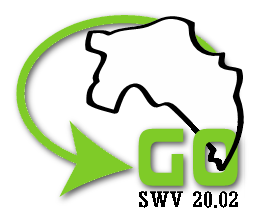 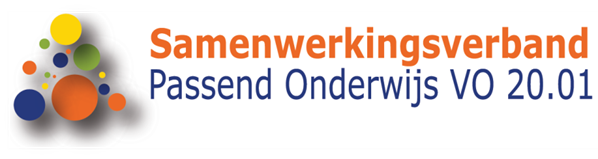 Handelen m.b.t. procedure aanvragen en beschikken TLV PrOSamenvattingDe procedure is, conform de notitie OPP en TLV PrO van oktober 2015, dat het adviseren over de toelaatbaarheid van leerlingen tot het praktijkonderwijs door het SWV is gemandateerd aan de daartoe aangewezen deskundigen werkzaam in uw organisatie. De door uw organisatie aangewezen deskundigen van de school werken daarmee onder verantwoordelijkheid van het SWV. De uiteindelijke toekenning vindt plaats door het SWV. We moeten ons daarbij houden aan de wettelijke criteria en voorschriften zoals in de WVO vastgelegd, inclusief dossiervorming. Het SWV voert audits uit om de kwaliteit te bewaken. PrO scholen leveren voor 1 oktober een lijst aan met leerlingen waarvoor ze een PrO beschikking aanvragen. Dit is per school een unieke lijst. Elke leerling krijgt dan ook een uniek nummer van het SwV als die de aanvraag omzet in een beschikking. De lijst wordt getekend door het SwV naar de school teruggestuurd. Doel van deze handelswijze is de om de procedure zo eenvoudig mogelijk te maken (lage bureaucratische last) én te voldoen aan wetgeving.Wettelijke voorschriftenZienswijze en/of instemming ouder bij toelating en OPPDe school regelt zelf de zienswijze van de ouder voor toelating PrO (WVO art 15 d – lid 1e) bij de overgang PO-VO.M.b.t. het OPP verzorgt de school zelf de zienswijze van de ouder op het handelingsdeel (indien de motie Ypma t.z.t. wordt omgezet in wetgeving dan wordt de zienswijze omgezet in instemming). De instemming van de bijzondere groep waarvoor toelating wordt gevraagd (WVO art 15e en betreft toelating vanuit het VO/VSO) wordt eveneens door de school zelf verzorgd. Dossiervorming voor a-b-c wordt door de PrO school zelf verzorgd.De beroepsprocedure voor toelating De school hanteert de normale systematiek voor toelating zoals alle reguliere scholen toepassen, dat betekent inclusief de bezwaar- en beroepsprocedures.M.b.t de toekenning van de TLV PrO wordt bezwaar- en beroepsprocedure van het SwV toegepast.DeskundigenDe deskundigen zijn een orthopedagoog of een psycholoog en afhankelijk van de leerling over wiens toelaatbaarheid wordt geadviseerd ten minste een tweede deskundige, te weten een kinder- of jeugdpsycholoog, een pedagoog, een kinderpsychiater, een maatschappelijk werker of een arts (WVO artikel 17a lid 12 / Inrichtingsbesluit WVO artikel 15a lid 1).Indien het samenwerkingsverband besluit of een leerling aangewezen is op het leerwegondersteunend onderwijs of toelaatbaar is tot het praktijkonderwijs kan de tweede deskundige ook een deskundige op het terrein van vbo, mavo, vmbo en praktijkonderwijs zijn (Inrichtingsbesluit WVO artikel 15a lid 2).de deskundigen van de PrO school werken onder verantwoordelijkheid van het swv (mandaat van het swv).Onderwijskundig Rapport of overdrachtsdossierIn artikel 10g, tweede lid van de WVO staat dat het SwV beslist op aanvraag van het bevoegd gezag of de leerling toelaatbaar is tot het PrO. De aanvraag gaat vergezeld van een op de desbetreffende leerling betrekking hebbend onderwijskundig rapport als bedoeld in artikel 42 van de Wet op het primair onderwijs en artikel 43 van de Wet op de expertisecentra en de op schrift gestelde zienswijze van de ouders. Indien het SwV heeft bepaald dat de leerling toelaatbaar is tot het PrO, beslist het bevoegd gezag van de school voor PrO na overleg met de ouders van de leerling over de toelating van de leerling. De PrO school vraagt van de school van herkomst een dergelijk rapport of dossier, conform de beschreven procedures in de overstap PO-VO provincie Groningen en voert hierover een eigen administratie.Afschrift aan ouderIn artikel 17a, lid 15 van de WVO staat dat het SwV aan elke TLV PrO een volgnummer moet worden toegekend. Daarnaast verstrekt het SwV van elk advies over de ondersteuningsbehoefte van een leerling als bedoeld in het veertiende lid, afschrift aan de ouders. De PrO school verzorgt deze procedure, daartoe gemandateerd door het SwV en de dossiervorming daaromtrent.De stappen in het kortInhoudelijke dossiervorming en beoordeling PrO school conform handreiking PrO/LWOO versie oktober 2015 en wettelijke voorschriften. M.b.t. de deskundigen daartoe gemandateerd door het SwV.
De school vraagt met een per PrO school uniek formulier, uiterlijk 1 oktober, de TLV PrO’s aan bij het SwV. Zie format bijlage 1
Het SwV kent de TLV PrO’s toe en stuurt per ommegaande, doch uiterlijk binnen 4 weken, dit formulier terug aan de school. De PrO-school ontvangt per ommegaande de TLV toekenningen van het SWV, voorzien van een uniek nummer per leerling.NB Het SwV en de school voeren ieder een eigen administratie op de toekenningen.
De school stuurt een brief, zie format bijlage 2, van de beschikking naar ouders/verzorgers, daartoe gemandateerd door het  SwV. NB. Een kopie van de brief wordt toegevoegd aan het eigen leerlingdossier
De school meldt de leerling in Bron, uiterlijk 1 oktober en dan ook definitief bij het SwV. 
De school meldt leerlingen die na 1 oktober binnen komen via een verhuizing of een bijzondere regeling zoals bedoeld in de handreiking OPP en TLV PrO versie oktober 2015, binnen 2 weken na advisering bij het SwV en binnen 6 weken na toelating in Bron. 